           PHILIPPINES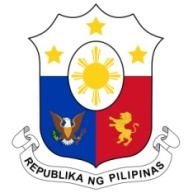 HUMAN RIGHTS COUNCIL41st Session of the Working Group on the Universal Periodic Review14 November 2022, Palais des Nations, Geneva, SwitzerlandREVIEW OF BRAZILThank you, Mr. President.The Philippines welcomes the esteemed delegation of Brazil led by H.E. Cristiane Britto, Minister of Women, Family, and Human Rights.The Philippines lauds Brazil’s ratification of the Domestic Workers Convention and positively notes ongoing deliberation in Congress of the International Convention on the Protection of the Rights of All Migrant Workers and Members of Their Families We duly acknowledge new legislations and measures that seek to improve detection, prevention and prosecution of violence against women and children, particularly Law no. 14, 132 that criminalized stalking and increased the penalty for the same when the victim is a child, an adolescent or an elderly person. The Philippines recommends enhanced implementation of the National Program to Combat Violence against Children and Adolescents.Acknowledging Brazil’s firm commitment to combat all forms of discrimination, the Philippines likewise recommends the strengthening of measures to promote racial equality, including public awareness programs in schools and facilitation of access to education, health care and other social programs.The Philippines wishes Brazil a successful review. Thank you, Mr, President.